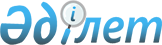 Об основных направлениях государственной политики по развитию конкуренцииУказ Президента Республики Казахстан от 31 декабря 2020 года № 484
      В целях обеспечения устойчивого экономического роста, повышения эффективности экономики страны и формирования конкурентной среды на товарных рынках Республики Казахстан ПОСТАНОВЛЯЮ:  
      1. Объявить содействие развитию конкуренции и внедрение проактивной конкурентной политики в Республике Казахстан приоритетным направлением деятельности Президента, Правительства Республики Казахстан, центральных государственных и местных исполнительных органов, органов местного самоуправления.
      2. Определить основными направлениями государственной политики по развитию конкуренции:
      1) снижение уровня рыночной концентрации на товарных рынках;
      2) сокращение административных и экономических барьеров входа на товарные рынки, инструментов государственного ценового регулирования;
      3) реализацию мер государственной поддержки предпринимательства и инвестиций, направленных на появление новых участников рынка или усиление конкуренции между субъектами предпринимательства;
      4) формирование рынков новых видов товаров, расширение сферы обращения продукции отечественных производителей, выхода их на мировые рынки;
      5) сокращение доли субъектов рынка с государственным участием и повышение эффективности управления экономическими активами государства;
      6) развитие малого и среднего предпринимательства, увеличение его вклада в экономику страны;
      7) расширение биржевой торговли;
      8) обеспечение равного доступа субъектов предпринимательства к мерам государственной поддержки и закупкам государственных органов, субъектов квазигосударственного сектора, а также недропользователей;
      9) обеспечение информационной открытости субъектов товарного рынка, занимающих доминирующее или монопольное положение, и реализацию ими системы мер по предупреждению нарушений законодательства Республики Казахстан в области защиты конкуренции.
      3. Реализация государственной политики по развитию конкуренции осуществляется на основе принципов:
      1) равенства всех субъектов предпринимательства независимо от их формы собственности;
      2) измеримости результатов государственной политики по развитию конкуренции;
      3) информационной открытости и прозрачности антимонопольного регулирования и контроля;
      4) приоритетности профилактических мер антимонопольного регулирования;
      5) ответственности центральных государственных и местных исполнительных органов, органов местного самоуправления за реализацию государственной политики по развитию конкуренции.
      4. Агентству по защите и развитию конкуренции Республики Казахстан разработать и внести в Правительство Республики Казахстан до 1 апреля 2021 года "Национальный проект по развитию конкуренции в Республике Казахстан на 2021-2025 годы" (далее - Национальный проект).
      5. Агентству по защите и развитию конкуренции Республики Казахстан:
      1) обеспечить до конца 2021 года внесение в законодательство Республики Казахстан изменений и дополнений, предусматривающих внедрение механизма и методологии оценки воздействия на конкуренцию проектов нормативных правовых актов, в соответствии со стандартами Организации экономического сотрудничества и развития;
      2) рассмотреть возможность участия в Национальном проекте субъектов рынка, занимающих доминирующее или монопольное положение.
      6. Агентству Республики Казахстан по регулированию и развитию финансового рынка совместно с Агентством по защите и развитию конкуренции Республики Казахстан проработать промежуточные и конечные индикаторы развития конкуренции, позволяющие реализовывать проактивную конкурентную политику на финансовых рынках страны.
      7. Верховному Суду Республики Казахстан в целях обеспечения единообразия судебной практики применения законодательства Республики Казахстан в области защиты конкуренции и повышения качества рассмотрения дел организовать работу по обобщению и специализации практики рассмотрения судами антимонопольных дел.
      8. Правоохранительным органам принять меры по выявлению и пресечению уголовно наказуемых деяний в области защиты конкуренции и внедрению механизма взаимодействия с антимонопольным органом в части проведения совместных мероприятий по расследованию нарушений законодательства Республики Казахстан в области защиты конкуренции и пресечения противоправных действий, препятствующих проведению расследований.
      9. Агентству по защите и развитию конкуренции Республики Казахстан совместно с Министерством информации и общественного развития Республики Казахстан обеспечить широкое распространение информации о реализации государственной политики по развитию конкуренции, требованиях законодательства Республики Казахстан в области защиты конкуренции.
      10. Министерству образования и науки Республики Казахстан рассмотреть возможность разработки высшими учебными заведениями образовательной программы уровня магистратуры "Конкурентное право" с дальнейшим включением в Реестр образовательных программ.
      11. Контроль за исполнением настоящего Указа возложить на Администрацию Президента Республики Казахстан.
      12. Настоящий Указ вводится в действие со дня его подписания.
					© 2012. РГП на ПХВ «Институт законодательства и правовой информации Республики Казахстан» Министерства юстиции Республики Казахстан
				
      Президент         
Республики Казахстан

К. Токаев        
